Дорогие ребята и родители!В преддверии доброго осеннего праздника Дня Благодарения, который состоится 26 ноября 2020 года (четверг), мы проведем несколько кулинарных мастер классов по приготовлению традиционных блюд для этого праздника. В субботу 21 ноября в 18.00 по московскому времени наш учитель ESL Lauren Powell вместе со своей мамой Susan Powell будет печь вместе с нами кукурузный хлеб «по рецептам бабушек», и готовить вальдорфский салат. список необходимых ингредиентов, которые вы должны приготовить для участия в этом праздничном проекте. Марина Любимова приглашает вас на запланированную конференцию: Zoom.Тема: Lauren Powell Thanksgiving
Время: 21 ноя 2020 18:00 МоскваПодключиться к конференции Zoom
https://us02web.zoom.us/j/81461317595Идентификатор конференции: 814 6131 7595
Код доступа: 985272Grandmother's Buttermilk Cornbread This is my grandmother's cornbread recipe and it's the best - sweet and moist! 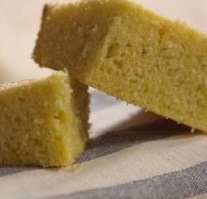 Prep: 15 minsCook: 40 minsTotal: 55 minsServings: 9Yield: 9 servingsIngredients Ѕ cup butter⅔ cup white sugar2 large eggs1 cup buttermilkЅ teaspoon baking soda1 cup cornmeal1 cup all-purpose flour¼ teaspoon saltDirections:Step 1Preheat oven to 375 degrees F (175 degrees C). Grease an 8 inch square pan.Step 2Melt butter in large skillet. Remove from heat and stir in sugar. Quickly add eggs and beat until well blended. Combine buttermilk with baking soda and stir into mixture in pan. Stir in cornmeal, flour, and salt until well blended and few lumps remain. Pour batter into the prepared pan.Step 3Bake in the preheated oven for 30 to 40 minutes, or until a toothpick inserted in the center comes out clean.Вальдорфский салат3   средних зеленых кисло-сладких яблока (подойдет Гренни Смит)6  черешков сельдерея50 грамм очищенных грецких орехов 10  крупных красных виноградин   2 стол. ложки майонеза1 стол. ложка меда                    ПриготовлениеС  черешков сельдерея удалить жесткие основания и нарезать тонкой соломкой (можно нарезать кубиком)Виноград нарезать на половинки Орехи обжарить на сковородке, остудить и нарезать С яблок удалить сердцевину и нарезать тонкой соломкой (яблоки в самом конце, чтобы не потемнели)Все ингредиенты смешать в миске с майонезом  и медомПосолить, можно и поперчить по желаниюУложить  горкой, украсить грецким орехом и виноградом.